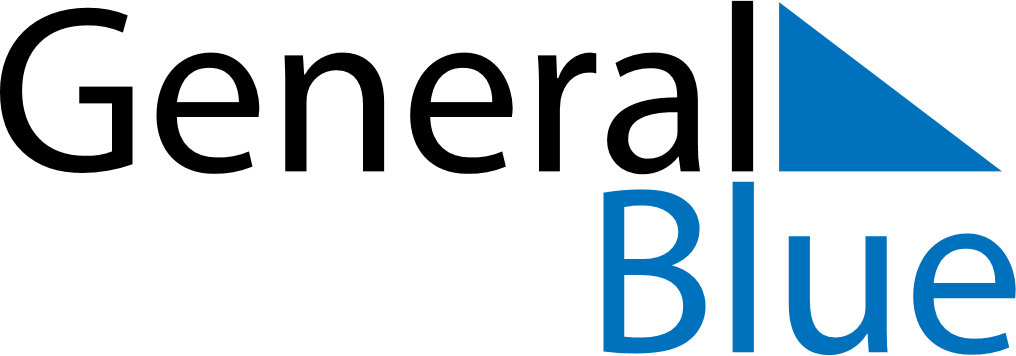 June 2027June 2027June 2027June 2027ZambiaZambiaZambiaSundayMondayTuesdayWednesdayThursdayFridayFridaySaturday1234456789101111121314151617181819202122232425252627282930